Муниципальное бюджетное дошкольное образовательное учреждение «Детский сад №22 п.Алханчурт» МО Пригородный район РСО-Алания Конспект ОО «Речевое развитие»итоговое НОДво второй группе раннего  возрастана тему: «Колобок»Воспитатель: Аничкина О.И.Май 2023 уч.г.Программное содержание: 1. Закреплять умения пользоваться (по подражанию) высотой и силой голоса. Закреплять умения согласовывать существительные и местоимения с глаголами, употреблять глаголы в будущем и прошедшем времени, изменять их по лицам. Закреплять умения детей отвечать на простейшие вопросы: «Что?», «Кто?», «Что делает?». Слушать небольшие рассказы без наглядного сопровождения.2. Продолжать развивать речь, как средство общения. Активизировать словарь на основе расширения ориентировки детей в ближайшем окружении. Развивать умения имитировать действия людей и движения животных. Развивать артикуляционный и голосовой аппарат, речевое дыхание, слуховое внимание.3. Воспитывать интерес к книгам, к чтению и рассматриванию иллюстраций, любовь к животным; развивать эмоциональную отзывчивость.Интеграция образовательных областей:«Социально – коммуникативное развитие»«Познавательное развитие»«Физическое развитие» Материалы: Колобок, книга  с иллюстрациями «Колобок», мешок для игрушек, мячик, кубик, ложку, тарелку, машину грузовую.НОД занятия:
1. Организационный момент(Воспитатель и дети входят в группу друг за другом полукругом).
Воспитатель: Ребята, сегодня к нам пришли гости, поздоровайтесь с ними;
(Дети становятся полукругом возле воспитателя).
2. Сюрпризный момент– Сегодня у нас будет необычный гость. Я загадаю загадку, а вы отгадайте, кто же это?
Из муки он был печен,
На сметане был мешен.
На окошке он студился,
По дорожке он катился.
Был он весел, был он смел
И в пути он песню пел.
Кто это? (колобок)
(Воспитатель показывает колобка)
Воспитатель: Ребята, а из какой сказки пришёл к нам колобок?
- А от кого он убежал? (от бабушки, от дедушки)
- Кого он встретил по дороге в лесу? (зайца)
- Давайте попрыгаем как зайцы.
- А после зайца кого? (волка)
- Как волк голос подает? (рычит)
- Давайте с вами порычим.
- Покатился колобок дальше, кого он встретил? (медведя)
- Давайте походим как медведь.
- Покатился колобок дальше, кого он встретил? (лису)
- Давайте походим как лиса.
- А у нас колобок сказочный он перехитрил лису и укатился от неё, а как вы думаете, куда покатился он дальше? (к бабушке и дедушке)
- Молодцы ребята, как хорошо вы знаете сказку. Поможем колобку добраться до бабушки и дедушки? На каком транспорте мы можем доехать? ( ответы детей) А нас повезет поезд.                                                                                                                     3.Физкультминутка с музыкальным сопровождением: «Поезд»
Скорее торопитесь,В вагончики садитесь.Время приближается,Поезд отправляется        Под музыку воспитатель с детьми едут «паровозиком».Вот поезд наш едет, колёса стучат,А в поезде нашем ребята сидят.Чух – чух, чух – чух – чух, бежит паровоз,Далеко, далеко он ребяток повёз,Но вот остановка в дороге.                                                                                                             - Вот мы и приехали. а теперь Колобок сам покатится по дорожке к дому, где живут бабушка и дедушка. Давайте скажем Колобку до свидания. Ну а мы с вами поедем обратно в детский сад, в нашу группу.Под музыку воспитатель с детьми едут «паровозиком».Вот поезд наш едет, колёса стучат,А в поезде нашем ребята сидят.Чух – чух, чух – чух – чух, бежит паровоз,В детский сад он ребяток повёз, – Вот ребята и наша остановка, вот мы и прибыли в детский сад, в нашу группу.                                                                                                                  4. Основная частьДети садятся на коврик.
- Ребята, колобок благодарен нам, за то что мы помогли ему добраться до бабушки с дедушкой и за это он передал мне для вас подарки (достает волшебный мешочек).
- Что же лежит в волшебном мешочке? (Воспитатель  по очереди  достаёт из мешочка игрушки,  дети называют их - мяч, кубик, машина, чашка, ложка.
- Что это? (мяч)
- Какой он формы? (круглый)
- Для чего он нам нужен? (играть, воспитатель отбивает мяч от пола)
- Что делает мяч? (скачет, прыгает)
- А прыгает как? (высоко)
- Попрыгайте как мяч.
А стишок про мячик знаете? Давайте прочитаем его!
А. Барто «Мячик»
Наша Таня громко плачет:
Уронила в речку мячик.
- Тише, Танечка, не плачь:
Не утонет в речке мяч.
- Молодцы!
- Что это? (кубик)
- Какого он цвета?
- А для чего он нам нужен?
- Что это? (чашка)
- Какого она цвета?
- Для чего она нам нужна?
- Что это? (ложка)
- А зачем нам нужна ложка?
- А что можно кушать ложкой?
- Что это? (машина)
- Какая это машина? (грузовая)
- Для чего нужна грузовая машина?
- Какого цвета?
(Воспитатель прокатывает ее по столу)
- Что она делает? (едет)
- Машина куда поедет? (далеко)
- Какой звук издает машина, когда едет? («Р», «Ж»). А теперь давайте с вами покажем, как едет машина.Рефлексия:- Воспитатель: Какие вы сегодня молодцы, ребята! 1. Кто сегодня у нас был в гостях? (Колобок)
2.  А что Колобок  нам принес в волшебном мешочке? (игрушки:  перечисляют)3. Вам понравилось сегодняшнее наше занятие? 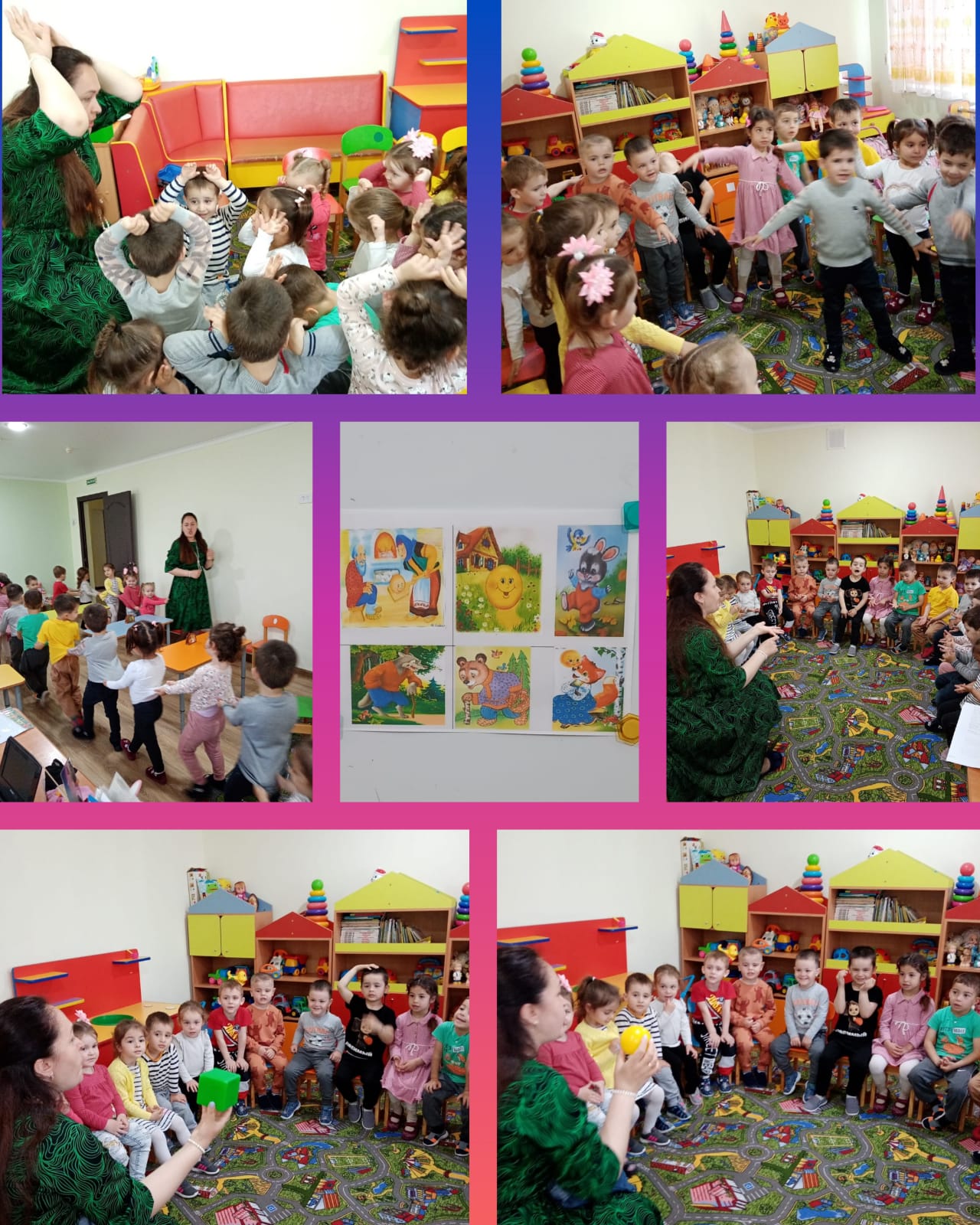 